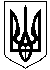 ГАЛИЦИНІВСЬКА СІЛЬСЬКА РАДАВІТОВСЬКОГО РАЙОНУ МИКОЛАЇВСЬКОЇ ОБЛАСТІР І Ш Е Н Н Я  Від 10 квітня 2020 року №8           ХХХІІ позачергова сесія УІІІ скликанняс.Галицинове Про прийняття земельних ділянок сільськогосподарського призначення  державної власності у комунальну власність Галицинівської  сільської ради        Відповідно до статей 12, 117 Земельного кодексу України, розпорядження КМУ від 31.01.2018 № 60 – р “ Питання передачі земельних ділянок сільськогосподарського призначення державної власності у комунальну власність об’єднаних територіальних громад ”, Наказу Головного управління Держгеокадастру у Миколаївській області  від 02.03.2020 року №4240/0/14-20 СГ “ Про передачу земельних ділянок державної власності у комунальну власність ”, статті 26 Закону України                     “ Про місцеве самоврядування в Україні ”, сільська рада ВИРІШИЛА:Прийняти земельні ділянки сільськогосподарського призначення державної власності площею  у комунальну власність Галицинівської сільської ради.Сільському голові І.НАЗАРУ забезпечити реєстрацію земельних  ділянок відповідно до Закону України “ Про державну реєстрацію речових прав та нерухомого майна та їх обтяжень ”.Контроль  за  виконанням  цього  рішення  покласти  на  постійну  комісію  сільської  ради  з  питань  земельних  відносин, охорони навколишнього природного середовища, раціонального використання  земель та  екології.                  Сільський голова                        І. НАЗАР